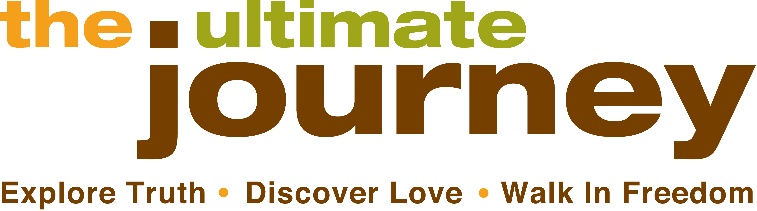 Name: Name: Name: Name: Name: Date:  Email: Email: Email: Email: Email: Phone: 	Street Address: Street Address: Street Address: Street Address: City/State/Zip: City/State/Zip: Age: Age: Age: Marital Status: Single        Married        Widowed        Divorced    SeparatedMarital Status: Single        Married        Widowed        Divorced    SeparatedMarital Status: Single        Married        Widowed        Divorced    SeparatedMarital Status: Single        Married        Widowed        Divorced    SeparatedMarital Status: Single        Married        Widowed        Divorced    SeparatedMarital Status: Single        Married        Widowed        Divorced    SeparatedEmergency Contact:Emergency Contact:Name: Relationship: Phone: Name: Relationship: Phone: Name: Relationship: Phone: Name: Relationship: Phone: Do you have a church you are connected to?  Yes   No Do you have a church you are connected to?  Yes   No Do you have a church you are connected to?  Yes   No Do you have a church you are connected to?  Yes   No Do you have a church you are connected to?  Yes   No Do you have a church you are connected to?  Yes   No Name of church: Name of church: Name of church: Name of church: Name of church: Name of church: Are you seeing a professional therapist? Yes       NoAre you seeing a professional therapist? Yes       NoAre you seeing a professional therapist? Yes       NoAre you seeing a professional therapist? Yes       NoAre you seeing a professional therapist? Yes       NoAre you seeing a professional therapist? Yes       NoIf yes, counselor’s name:Reason for counseling:If yes, counselor’s name:Reason for counseling:If yes, counselor’s name:Reason for counseling:If yes, counselor’s name:Reason for counseling:If yes, counselor’s name:Reason for counseling:If yes, counselor’s name:Reason for counseling:If you have a mental health diagnosis, what is it? If you have a mental health diagnosis, what is it? If you have a mental health diagnosis, what is it? If you have a mental health diagnosis, what is it? If you have a mental health diagnosis, what is it? If you have a mental health diagnosis, what is it? I acknowledge my answers on this form are true.I acknowledge my answers on this form are true.I acknowledge my answers on this form are true.I acknowledge my answers on this form are true.I acknowledge my answers on this form are true.I acknowledge my answers on this form are true.Signature: 